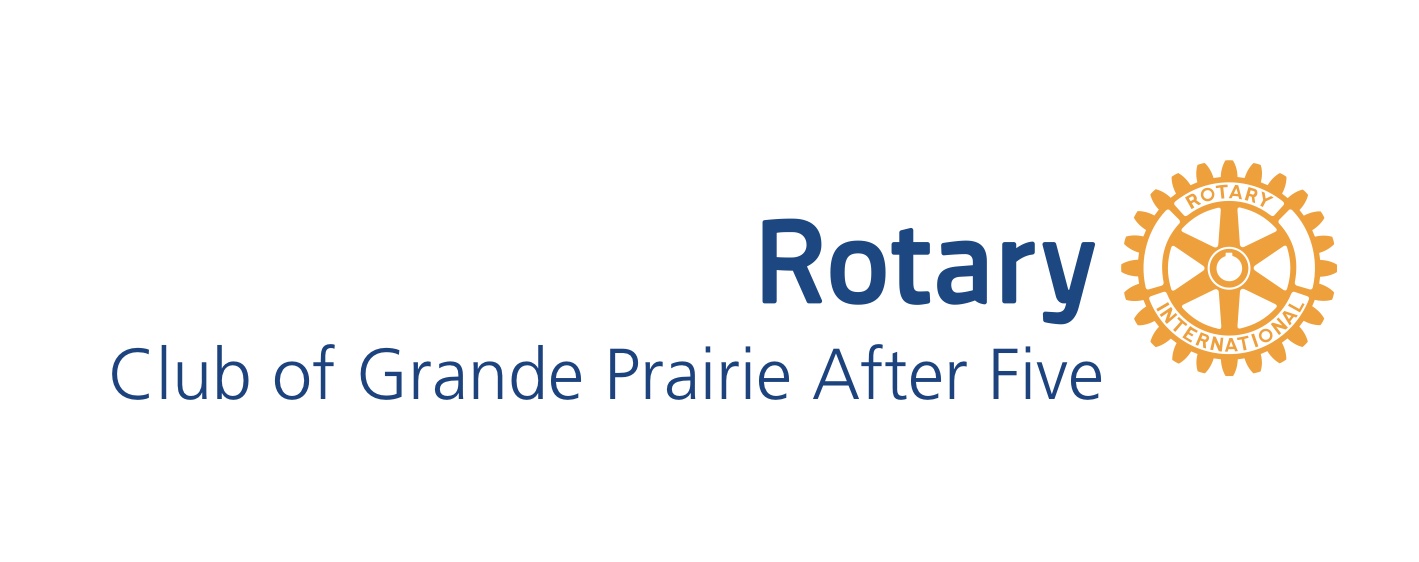 Allocation/Small Donations – General GuidelinesAll applications will be considered. These are general guidelines only.Generally, the allocations committee does not support funds for an individual.Generally, the allocations committee does not fund core operational costs for groups.No funding of other service clubs or groups.No funding of anything that goes against the principles that guide Rotary.No funding of political parties or events.All requests must be submitted in writing.We support projects and organizations directly. As a club we typically don’t sponsor or buy tickets to fundraising events. To extend an invitation to Rotary members for an event, contact the President and they will outline how/if that will be possible.We would appreciate thank you letters, pictures, marketing/media material – and if appropriate, a quick overview of the project at a regularly scheduled Rotary meeting, possibly with a cheque presentation.